Cuneo 12, marzo 2016									Ad allievi e genitori									TUTTE LE CLASSI	I.P.S.S.C.T.- IPSIAANNOTARE SUL DIARIO	 A seguito della segnalazione di casi di pediculosi del capello nell’ambito della scuola, vi preghiamo di garantire un controllo accurato e periodico dei capelli, al fine di rintracciare in tempo l’eventuale presenza di parassiti o delle loro uova (lendini).Ricordo che per evitare l’infestazione sono necessari alcuni, ma semplici accorgimenti, come previsto dalle “Raccomandazioni per la prevenzione e gestione della pediculosi nelle scuole della Regione Piemonte”:i prodotti in commercio non hanno un’azione preventiva; pertanto devono essere utilizzati solo nel caso di infestazione in atto (nel dubbio, consultare il proprio medico);non scambiare oggetti personali tipo pettini, cappelli, sciarpe, nastri per capelli, spazzole ecc;non ammucchiare i capi di vestiario;controllare i capelli almeno una volta alla settimana (in caso di dubbio consultare il medico curante);nel caso di infestazione di un componente della famiglia, controllare con attenzione la testa di tutti i familiari: se viene trovata una lendine od un pidocchio, applicare con cura il trattamento previsto (consultare il medico o il farmacista).Colgo l’occasione per ricordare a tutti gli allievi/e la fondamentale importanza di una costante e corretta cura dell’igiene personale.Distinti saluti                                                              Il Dirigente Scolastico                                                                        (Prof.ssa Riccardo SERRA)(firma autografa sostituita a mezzo stampa, ex art.3,co 2, d.lgs. 39/93)Istituto di Istruzione Superiore Professionale e Tecnico Turistico “Sebastiano  Grandis” 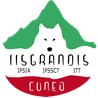 Sezione Associata  I.P.S.S.C.T.- I.T.T.  CUNEO – C.so IV Novembre, 16 - tel. 0171 692623 - fax 0171 66721Sezione Associata I.P.S.I.A. CUNEO – Via Cacciatori delle Alpi, 2 - tel. 0171 67616 - fax 0171 695794Sito web www.grandiscuneo.it – e-mail: cnis00300e@istruzione.itCodice Fiscale: 96060200043Sezione Associata  I.P.S.S.C.T.- I.T.T.  CUNEO – C.so IV Novembre, 16 - tel. 0171 692623 - fax 0171 66721Sezione Associata I.P.S.I.A. CUNEO – Via Cacciatori delle Alpi, 2 - tel. 0171 67616 - fax 0171 695794Sito web www.grandiscuneo.it – e-mail: cnis00300e@istruzione.itCodice Fiscale: 96060200043Sezione Associata  I.P.S.S.C.T.- I.T.T.  CUNEO – C.so IV Novembre, 16 - tel. 0171 692623 - fax 0171 66721Sezione Associata I.P.S.I.A. CUNEO – Via Cacciatori delle Alpi, 2 - tel. 0171 67616 - fax 0171 695794Sito web www.grandiscuneo.it – e-mail: cnis00300e@istruzione.itCodice Fiscale: 96060200043Circolare  n°Circolare  n°253